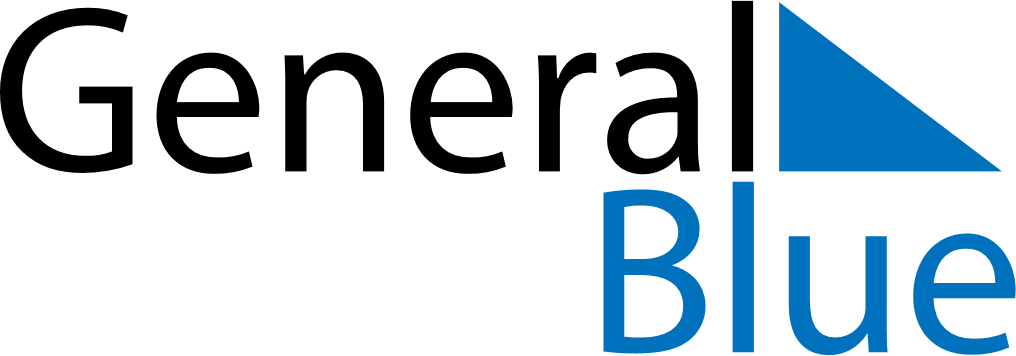 October 2026October 2026October 2026October 2026MalawiMalawiMalawiSundayMondayTuesdayWednesdayThursdayFridayFridaySaturday12234567899101112131415161617Mother’s Day18192021222323242526272829303031